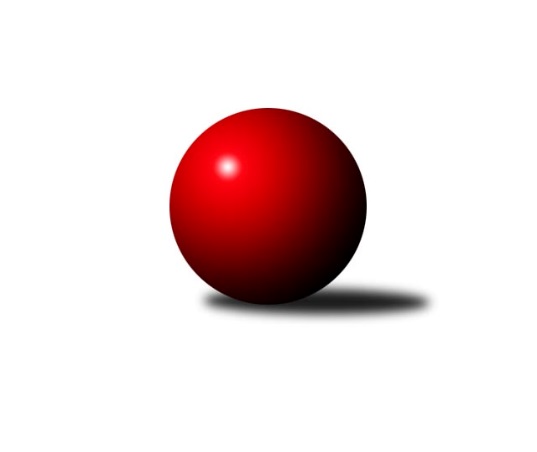 Č.6Ročník 2021/2022	15.8.2024 Sdružený Přebor Plzeňska 2021/2022Statistika 6. kolaTabulka družstev:		družstvo	záp	výh	rem	proh	skore	sety	průměr	body	plné	dorážka	chyby	1.	TJ Přeštice A	7	6	0	1	43.0 : 13.0 	(113.0 : 55.0)	2861	12	2010	851	53.3	2.	TJ Baník Stříbro B	5	5	0	0	34.0 : 6.0 	(81.0 : 39.0)	2855	10	1986	869	61.2	3.	CB Dobřany C	6	5	0	1	34.5 : 13.5 	(92.0 : 52.0)	3067	10	2138	929	66.5	4.	TJ Dobřany C	6	4	1	1	27.0 : 21.0 	(70.0 : 74.0)	2638	9	1878	760	73	5.	SK Škoda VS Plzeň C	6	3	0	3	23.0 : 25.0 	(69.0 : 75.0)	2780	6	1958	821	68.3	6.	SKK Rokycany C	6	3	0	3	19.0 : 29.0 	(65.5 : 78.5)	2836	6	1980	857	69.5	7.	TJ Baník Stříbro C	5	2	0	3	18.0 : 22.0 	(60.0 : 60.0)	2758	4	1939	819	71.6	8.	SK Škoda VS Plzeň D	5	1	1	3	16.0 : 24.0 	(51.0 : 69.0)	2669	3	1913	756	90	9.	TJ Slavoj Plzeň C	6	1	0	5	11.0 : 37.0 	(48.5 : 95.5)	2609	2	1862	747	85.3	10.	TJ Sokol Plzeň V C	5	0	0	5	12.5 : 27.5 	(49.5 : 70.5)	2667	0	1901	766	71.4	11.	TJ Sokol Plzeň V D	5	0	0	5	10.0 : 30.0 	(44.5 : 75.5)	2665	0	1881	784	84.6Tabulka doma:		družstvo	záp	výh	rem	proh	skore	sety	průměr	body	maximum	minimum	1.	CB Dobřany C	3	3	0	0	21.0 : 3.0 	(51.0 : 21.0)	3095	6	3177	3012	2.	TJ Přeštice A	4	3	0	1	24.0 : 8.0 	(66.5 : 29.5)	2564	6	2708	2445	3.	TJ Dobřany C	3	2	1	0	16.0 : 8.0 	(36.0 : 36.0)	2370	5	2431	2285	4.	TJ Baník Stříbro B	2	2	0	0	16.0 : 0.0 	(36.0 : 12.0)	3118	4	3119	3117	5.	SK Škoda VS Plzeň C	2	2	0	0	13.0 : 3.0 	(33.0 : 15.0)	2871	4	2894	2847	6.	SKK Rokycany C	3	2	0	1	11.0 : 13.0 	(36.5 : 35.5)	3067	4	3111	3044	7.	SK Škoda VS Plzeň D	2	1	0	1	9.0 : 7.0 	(20.0 : 28.0)	2741	2	2846	2636	8.	TJ Baník Stříbro C	3	1	0	2	10.0 : 14.0 	(33.5 : 38.5)	2919	2	2947	2867	9.	TJ Slavoj Plzeň C	4	1	0	3	11.0 : 21.0 	(37.5 : 58.5)	2692	2	2742	2626	10.	TJ Sokol Plzeň V D	2	0	0	2	5.0 : 11.0 	(17.5 : 30.5)	2750	0	2801	2699	11.	TJ Sokol Plzeň V C	3	0	0	3	6.5 : 17.5 	(27.0 : 45.0)	2823	0	3026	2536Tabulka venku:		družstvo	záp	výh	rem	proh	skore	sety	průměr	body	maximum	minimum	1.	TJ Přeštice A	3	3	0	0	19.0 : 5.0 	(46.5 : 25.5)	2960	6	3176	2747	2.	TJ Baník Stříbro B	3	3	0	0	18.0 : 6.0 	(45.0 : 27.0)	2767	6	2983	2463	3.	CB Dobřany C	3	2	0	1	13.5 : 10.5 	(41.0 : 31.0)	3058	4	3148	2979	4.	TJ Dobřany C	3	2	0	1	11.0 : 13.0 	(34.0 : 38.0)	2727	4	2853	2623	5.	TJ Baník Stříbro C	2	1	0	1	8.0 : 8.0 	(26.5 : 21.5)	2678	2	2989	2366	6.	SKK Rokycany C	3	1	0	2	8.0 : 16.0 	(29.0 : 43.0)	2759	2	3043	2354	7.	SK Škoda VS Plzeň C	4	1	0	3	10.0 : 22.0 	(36.0 : 60.0)	2757	2	3003	2321	8.	SK Škoda VS Plzeň D	3	0	1	2	7.0 : 17.0 	(31.0 : 41.0)	2645	1	2868	2252	9.	TJ Sokol Plzeň V C	2	0	0	2	6.0 : 10.0 	(22.5 : 25.5)	2590	0	2780	2399	10.	TJ Slavoj Plzeň C	2	0	0	2	0.0 : 16.0 	(11.0 : 37.0)	2567	0	2799	2335	11.	TJ Sokol Plzeň V D	3	0	0	3	5.0 : 19.0 	(27.0 : 45.0)	2636	0	2803	2315Tabulka podzimní části:		družstvo	záp	výh	rem	proh	skore	sety	průměr	body	doma	venku	1.	TJ Přeštice A	7	6	0	1	43.0 : 13.0 	(113.0 : 55.0)	2861	12 	3 	0 	1 	3 	0 	0	2.	TJ Baník Stříbro B	5	5	0	0	34.0 : 6.0 	(81.0 : 39.0)	2855	10 	2 	0 	0 	3 	0 	0	3.	CB Dobřany C	6	5	0	1	34.5 : 13.5 	(92.0 : 52.0)	3067	10 	3 	0 	0 	2 	0 	1	4.	TJ Dobřany C	6	4	1	1	27.0 : 21.0 	(70.0 : 74.0)	2638	9 	2 	1 	0 	2 	0 	1	5.	SK Škoda VS Plzeň C	6	3	0	3	23.0 : 25.0 	(69.0 : 75.0)	2780	6 	2 	0 	0 	1 	0 	3	6.	SKK Rokycany C	6	3	0	3	19.0 : 29.0 	(65.5 : 78.5)	2836	6 	2 	0 	1 	1 	0 	2	7.	TJ Baník Stříbro C	5	2	0	3	18.0 : 22.0 	(60.0 : 60.0)	2758	4 	1 	0 	2 	1 	0 	1	8.	SK Škoda VS Plzeň D	5	1	1	3	16.0 : 24.0 	(51.0 : 69.0)	2669	3 	1 	0 	1 	0 	1 	2	9.	TJ Slavoj Plzeň C	6	1	0	5	11.0 : 37.0 	(48.5 : 95.5)	2609	2 	1 	0 	3 	0 	0 	2	10.	TJ Sokol Plzeň V C	5	0	0	5	12.5 : 27.5 	(49.5 : 70.5)	2667	0 	0 	0 	3 	0 	0 	2	11.	TJ Sokol Plzeň V D	5	0	0	5	10.0 : 30.0 	(44.5 : 75.5)	2665	0 	0 	0 	2 	0 	0 	3Tabulka jarní části:		družstvo	záp	výh	rem	proh	skore	sety	průměr	body	doma	venku	1.	TJ Sokol Plzeň V D	0	0	0	0	0.0 : 0.0 	(0.0 : 0.0)	0	0 	0 	0 	0 	0 	0 	0 	2.	SK Škoda VS Plzeň D	0	0	0	0	0.0 : 0.0 	(0.0 : 0.0)	0	0 	0 	0 	0 	0 	0 	0 	3.	TJ Slavoj Plzeň C	0	0	0	0	0.0 : 0.0 	(0.0 : 0.0)	0	0 	0 	0 	0 	0 	0 	0 	4.	TJ Přeštice A	0	0	0	0	0.0 : 0.0 	(0.0 : 0.0)	0	0 	0 	0 	0 	0 	0 	0 	5.	SKK Rokycany C	0	0	0	0	0.0 : 0.0 	(0.0 : 0.0)	0	0 	0 	0 	0 	0 	0 	0 	6.	TJ Dobřany C	0	0	0	0	0.0 : 0.0 	(0.0 : 0.0)	0	0 	0 	0 	0 	0 	0 	0 	7.	TJ Baník Stříbro C	0	0	0	0	0.0 : 0.0 	(0.0 : 0.0)	0	0 	0 	0 	0 	0 	0 	0 	8.	SK Škoda VS Plzeň C	0	0	0	0	0.0 : 0.0 	(0.0 : 0.0)	0	0 	0 	0 	0 	0 	0 	0 	9.	TJ Sokol Plzeň V C	0	0	0	0	0.0 : 0.0 	(0.0 : 0.0)	0	0 	0 	0 	0 	0 	0 	0 	10.	CB Dobřany C	0	0	0	0	0.0 : 0.0 	(0.0 : 0.0)	0	0 	0 	0 	0 	0 	0 	0 	11.	TJ Baník Stříbro B	0	0	0	0	0.0 : 0.0 	(0.0 : 0.0)	0	0 	0 	0 	0 	0 	0 	0 Zisk bodů pro družstvo:		jméno hráče	družstvo	body	zápasy	v %	dílčí body	sety	v %	1.	Josef Hora 	TJ Přeštice A 	6	/	7	(86%)	22	/	28	(79%)	2.	Stanislav Zoubek 	TJ Baník Stříbro B 	5	/	5	(100%)	15	/	20	(75%)	3.	Miroslav Šteffl 	TJ Přeštice A 	5	/	6	(83%)	18	/	24	(75%)	4.	Jiří Vavřička 	SKK Rokycany C 	5	/	6	(83%)	16	/	24	(67%)	5.	Milan Kubát 	TJ Přeštice A 	5	/	7	(71%)	20	/	28	(71%)	6.	David Junek 	TJ Baník Stříbro B 	4	/	4	(100%)	13.5	/	16	(84%)	7.	Milan Šimek 	CB Dobřany C 	4	/	4	(100%)	10	/	16	(63%)	8.	Zuzana Záveská 	TJ Baník Stříbro B 	4	/	5	(80%)	13.5	/	20	(68%)	9.	Zdeněk Urban 	TJ Baník Stříbro B 	4	/	5	(80%)	13	/	20	(65%)	10.	Josef Tětek 	TJ Sokol Plzeň V C 	4	/	5	(80%)	12.5	/	20	(63%)	11.	Zdeněk Weigl 	SK Škoda VS Plzeň D 	4	/	5	(80%)	12.5	/	20	(63%)	12.	Pavel Spisar 	TJ Baník Stříbro C 	4	/	5	(80%)	12	/	20	(60%)	13.	Josef Fišer 	CB Dobřany C 	3.5	/	5	(70%)	14.5	/	20	(73%)	14.	Roman Janota 	TJ Přeštice A 	3	/	4	(75%)	10	/	16	(63%)	15.	Josef Michal 	TJ Přeštice A 	3	/	4	(75%)	10	/	16	(63%)	16.	Pavel Basl 	TJ Baník Stříbro C 	3	/	4	(75%)	9.5	/	16	(59%)	17.	Václav Dubec 	TJ Baník Stříbro B 	3	/	4	(75%)	9.5	/	16	(59%)	18.	Jaroslav Zavadil 	TJ Přeštice A 	3	/	4	(75%)	9	/	16	(56%)	19.	Václav Štych 	TJ Dobřany C 	3	/	4	(75%)	8	/	16	(50%)	20.	Karel Smrž 	TJ Baník Stříbro C 	3	/	5	(60%)	13	/	20	(65%)	21.	Kamila Novotná 	CB Dobřany C 	3	/	5	(60%)	12.5	/	20	(63%)	22.	Vendula Blechová 	CB Dobřany C 	3	/	5	(60%)	12	/	20	(60%)	23.	Jiří Hůrka 	TJ Baník Stříbro B 	3	/	5	(60%)	12	/	20	(60%)	24.	Zdeňka Nová 	CB Dobřany C 	3	/	5	(60%)	12	/	20	(60%)	25.	Karel Vavřička 	TJ Přeštice A 	3	/	5	(60%)	11.5	/	20	(58%)	26.	Karel Konvář 	TJ Sokol Plzeň V D 	3	/	5	(60%)	11	/	20	(55%)	27.	Miloslav Kolařík 	SK Škoda VS Plzeň D 	3	/	5	(60%)	10.5	/	20	(53%)	28.	Václava Flaišhanzová 	SK Škoda VS Plzeň D 	3	/	5	(60%)	9	/	20	(45%)	29.	Martin Krištof 	TJ Dobřany C 	3	/	6	(50%)	14	/	24	(58%)	30.	Pavel Andrlík st.	SKK Rokycany C 	3	/	6	(50%)	13	/	24	(54%)	31.	Karel Uxa 	SK Škoda VS Plzeň C 	3	/	6	(50%)	13	/	24	(54%)	32.	Milan Gleissner 	TJ Dobřany C 	3	/	6	(50%)	12	/	24	(50%)	33.	Jan Kraus 	TJ Slavoj Plzeň C 	3	/	6	(50%)	12	/	24	(50%)	34.	Josef Kotlín 	SK Škoda VS Plzeň C 	3	/	6	(50%)	11	/	24	(46%)	35.	Jaroslav Martínek 	SK Škoda VS Plzeň C 	3	/	6	(50%)	11	/	24	(46%)	36.	Stanislav Hittman 	SK Škoda VS Plzeň C 	3	/	6	(50%)	10	/	24	(42%)	37.	Ondřej Musil 	CB Dobřany C 	2	/	3	(67%)	10	/	12	(83%)	38.	Ivana Zrůstková 	CB Dobřany C 	2	/	3	(67%)	8	/	12	(67%)	39.	Josef Duchek 	TJ Přeštice A 	2	/	3	(67%)	7.5	/	12	(63%)	40.	Vladimír Kepl 	TJ Sokol Plzeň V D 	2	/	3	(67%)	6	/	12	(50%)	41.	Jiří Jelínek 	TJ Dobřany C 	2	/	3	(67%)	5	/	12	(42%)	42.	David Wohlmuth 	SKK Rokycany C 	2	/	4	(50%)	10	/	16	(63%)	43.	Jan Vaník 	SK Škoda VS Plzeň C 	2	/	4	(50%)	9	/	16	(56%)	44.	Martin Andrš 	TJ Baník Stříbro C 	2	/	4	(50%)	8	/	16	(50%)	45.	Petr Trdlička 	TJ Dobřany C 	2	/	4	(50%)	8	/	16	(50%)	46.	Lukáš Kiráľ 	SKK Rokycany C 	2	/	5	(40%)	12	/	20	(60%)	47.	Jan Mertl 	TJ Dobřany C 	2	/	5	(40%)	10.5	/	20	(53%)	48.	Libor Pelcman 	TJ Sokol Plzeň V C 	2	/	5	(40%)	9	/	20	(45%)	49.	Patrik Kolář 	TJ Sokol Plzeň V C 	2	/	5	(40%)	9	/	20	(45%)	50.	František Vaněček 	TJ Sokol Plzeň V C 	2	/	5	(40%)	8	/	20	(40%)	51.	Šárka Sýkorová 	SK Škoda VS Plzeň D 	2	/	5	(40%)	7	/	20	(35%)	52.	Karel Jindra 	SK Škoda VS Plzeň C 	2	/	6	(33%)	13	/	24	(54%)	53.	Dalibor Henrich 	TJ Slavoj Plzeň C 	2	/	6	(33%)	8	/	24	(33%)	54.	Jan Jirovský 	TJ Sokol Plzeň V C 	1.5	/	4	(38%)	5	/	16	(31%)	55.	Zbyněk Hirschl 	TJ Přeštice A 	1	/	1	(100%)	4	/	4	(100%)	56.	Lenka Rychnavská 	TJ Slavoj Plzeň C 	1	/	1	(100%)	4	/	4	(100%)	57.	Pavel Kučera 	TJ Sokol Plzeň V D 	1	/	1	(100%)	4	/	4	(100%)	58.	Zdeněk Eichler 	CB Dobřany C 	1	/	1	(100%)	3	/	4	(75%)	59.	Jan Vlach 	TJ Baník Stříbro B 	1	/	2	(50%)	4.5	/	8	(56%)	60.	Petr Diviš 	TJ Sokol Plzeň V D 	1	/	2	(50%)	3	/	8	(38%)	61.	Iva Černá 	TJ Slavoj Plzeň C 	1	/	2	(50%)	3	/	8	(38%)	62.	Pavel Jeremiáš 	SK Škoda VS Plzeň C 	1	/	2	(50%)	2	/	8	(25%)	63.	Vlastimil Valenta 	TJ Sokol Plzeň V D 	1	/	3	(33%)	5	/	12	(42%)	64.	Milan Vlček 	TJ Baník Stříbro C 	1	/	3	(33%)	5	/	12	(42%)	65.	Kamil Schovánek 	TJ Dobřany C 	1	/	3	(33%)	5	/	12	(42%)	66.	Karel Majner 	SK Škoda VS Plzeň D 	1	/	3	(33%)	5	/	12	(42%)	67.	Václav Webr 	SKK Rokycany C 	1	/	3	(33%)	4.5	/	12	(38%)	68.	Radek Böhm 	CB Dobřany C 	1	/	4	(25%)	8	/	16	(50%)	69.	Miroslav Hrad 	TJ Baník Stříbro C 	1	/	4	(25%)	7	/	16	(44%)	70.	Václav Pavlíček 	TJ Sokol Plzeň V C 	1	/	4	(25%)	6	/	16	(38%)	71.	Michal Drugda 	TJ Slavoj Plzeň C 	1	/	4	(25%)	4	/	16	(25%)	72.	Petr Sloup 	TJ Dobřany C 	1	/	5	(20%)	7.5	/	20	(38%)	73.	Petr Bohuslav 	SKK Rokycany C 	1	/	5	(20%)	6.5	/	20	(33%)	74.	Václav Bečvářík 	TJ Sokol Plzeň V D 	1	/	5	(20%)	5.5	/	20	(28%)	75.	Jiří Hebr 	SK Škoda VS Plzeň D 	1	/	5	(20%)	5	/	20	(25%)	76.	Jiří Diviš 	TJ Sokol Plzeň V D 	1	/	5	(20%)	3.5	/	20	(18%)	77.	Jan Valdman 	SKK Rokycany C 	0	/	1	(0%)	1	/	4	(25%)	78.	Kristýna Šafaříková 	SK Škoda VS Plzeň D 	0	/	1	(0%)	1	/	4	(25%)	79.	Jana Jirovská 	TJ Sokol Plzeň V D 	0	/	1	(0%)	1	/	4	(25%)	80.	Zdeněk Jeremiáš 	TJ Slavoj Plzeň C 	0	/	1	(0%)	1	/	4	(25%)	81.	Radek Špot 	TJ Přeštice A 	0	/	1	(0%)	1	/	4	(25%)	82.	Milan Novák 	SK Škoda VS Plzeň D 	0	/	1	(0%)	1	/	4	(25%)	83.	Jaroslav Solový 	TJ Baník Stříbro C 	0	/	1	(0%)	0	/	4	(0%)	84.	Petr Beneš 	TJ Baník Stříbro C 	0	/	4	(0%)	5.5	/	16	(34%)	85.	Jiří Karlík 	TJ Sokol Plzeň V D 	0	/	5	(0%)	5.5	/	20	(28%)	86.	Jaromír Kotas 	TJ Slavoj Plzeň C 	0	/	5	(0%)	4	/	20	(20%)	87.	Veronika Nováková 	TJ Slavoj Plzeň C 	0	/	5	(0%)	3.5	/	20	(18%)	88.	Jan Ungr 	SKK Rokycany C 	0	/	5	(0%)	2.5	/	20	(13%)Průměry na kuželnách:		kuželna	průměr	plné	dorážka	chyby	výkon na hráče	1.	SKK Rokycany, 1-4	3048	2136	911	78.0	(508.1)	2.	CB Dobřany, 1-4	2979	2090	889	78.7	(496.6)	3.	Stříbro, 1-4	2942	2065	876	73.3	(490.4)	4.	Sokol Plzeň V, 1-4	2883	2027	855	76.6	(480.6)	5.	SK Škoda VS Plzeň, 1-4	2772	1952	819	72.4	(462.0)	6.	TJ Slavoj Plzeň, 1-4	2722	1920	802	77.6	(453.7)	7.	TJ Přeštice, 1-2	2443	1749	694	52.2	(407.2)	8.	TJ Dobřany, 1-2	2347	1659	688	61.8	(391.2)Nejlepší výkony na kuželnách:SKK Rokycany, 1-4TJ Přeštice A	3176	4. kolo	Pavel Andrlík st.	SKK Rokycany C	570	6. koloSKK Rokycany C	3111	4. kolo	Miroslav Šteffl 	TJ Přeštice A	567	4. koloSKK Rokycany C	3046	2. kolo	Jiří Vavřička 	SKK Rokycany C	563	4. koloCB Dobřany C	3046	2. kolo	Lukáš Kiráľ 	SKK Rokycany C	563	2. koloSKK Rokycany C	3044	6. kolo	Zdeněk Weigl 	SK Škoda VS Plzeň D	550	6. koloSK Škoda VS Plzeň D	2868	6. kolo	Josef Michal 	TJ Přeštice A	548	4. kolo		. kolo	Miloslav Kolařík 	SK Škoda VS Plzeň D	542	6. kolo		. kolo	Milan Šimek 	CB Dobřany C	540	2. kolo		. kolo	Josef Fišer 	CB Dobřany C	538	2. kolo		. kolo	David Wohlmuth 	SKK Rokycany C	532	6. koloCB Dobřany, 1-4CB Dobřany C	3177	5. kolo	Ondřej Musil 	CB Dobřany C	584	1. koloCB Dobřany C	3095	3. kolo	Kamila Novotná 	CB Dobřany C	558	3. koloCB Dobřany C	3012	1. kolo	Ondřej Musil 	CB Dobřany C	550	5. koloSK Škoda VS Plzeň C	3003	5. kolo	Ivana Zrůstková 	CB Dobřany C	547	5. koloTJ Slavoj Plzeň C	2799	3. kolo	Josef Fišer 	CB Dobřany C	547	3. koloTJ Sokol Plzeň V D	2790	1. kolo	Milan Šimek 	CB Dobřany C	542	5. kolo		. kolo	Karel Uxa 	SK Škoda VS Plzeň C	542	5. kolo		. kolo	Zdeňka Nová 	CB Dobřany C	540	5. kolo		. kolo	Zdeněk Eichler 	CB Dobřany C	533	3. kolo		. kolo	Jan Vaník 	SK Škoda VS Plzeň C	526	5. koloStříbro, 1-4TJ Baník Stříbro B	3119	5. kolo	David Junek 	TJ Baník Stříbro B	568	3. koloTJ Baník Stříbro B	3117	3. kolo	Stanislav Zoubek 	TJ Baník Stříbro B	557	3. koloCB Dobřany C	2979	4. kolo	Jiří Hůrka 	TJ Baník Stříbro B	557	5. koloTJ Přeštice A	2956	6. kolo	Karel Smrž 	TJ Baník Stříbro C	541	2. koloTJ Baník Stříbro C	2947	2. kolo	Pavel Spisar 	TJ Baník Stříbro C	533	2. koloTJ Baník Stříbro C	2942	4. kolo	Zdeněk Urban 	TJ Baník Stříbro B	529	5. koloSKK Rokycany C	2881	5. kolo	Miroslav Šteffl 	TJ Přeštice A	528	6. koloTJ Baník Stříbro C	2867	6. kolo	Zuzana Záveská 	TJ Baník Stříbro B	526	3. koloSK Škoda VS Plzeň D	2814	3. kolo	Zdeněk Weigl 	SK Škoda VS Plzeň D	525	3. koloSK Škoda VS Plzeň C	2802	2. kolo	David Junek 	TJ Baník Stříbro B	524	5. koloSokol Plzeň V, 1-4CB Dobřany C	3148	6. kolo	Lukáš Kiráľ 	SKK Rokycany C	560	1. koloSKK Rokycany C	3043	1. kolo	David Junek 	TJ Baník Stříbro B	549	4. koloTJ Sokol Plzeň V C	3026	6. kolo	Zdeňka Nová 	CB Dobřany C	546	6. koloTJ Baník Stříbro C	2989	3. kolo	Ivana Zrůstková 	CB Dobřany C	544	6. koloTJ Baník Stříbro B	2983	4. kolo	Jiří Vavřička 	SKK Rokycany C	541	1. koloTJ Sokol Plzeň V C	2906	3. kolo	Jan Jirovský 	TJ Sokol Plzeň V C	540	6. koloTJ Sokol Plzeň V D	2801	4. kolo	Josef Fišer 	CB Dobřany C	540	6. koloTJ Dobřany C	2706	2. kolo	Patrik Kolář 	TJ Sokol Plzeň V C	533	3. koloTJ Sokol Plzeň V D	2699	2. kolo	Karel Smrž 	TJ Baník Stříbro C	532	3. koloTJ Sokol Plzeň V C	2536	1. kolo	Libor Pelcman 	TJ Sokol Plzeň V C	527	6. koloSK Škoda VS Plzeň, 1-4SK Škoda VS Plzeň C	2894	6. kolo	Zdeněk Weigl 	SK Škoda VS Plzeň D	543	5. koloSK Škoda VS Plzeň C	2847	4. kolo	Pavel Kučera 	TJ Sokol Plzeň V D	524	5. koloSK Škoda VS Plzeň D	2846	5. kolo	Karel Jindra 	SK Škoda VS Plzeň C	519	6. koloTJ Sokol Plzeň V D	2803	5. kolo	Karel Uxa 	SK Škoda VS Plzeň C	515	4. koloTJ Sokol Plzeň V C	2780	4. kolo	Karel Uxa 	SK Škoda VS Plzeň C	510	6. koloTJ Přeštice A	2747	2. kolo	Karel Majner 	SK Škoda VS Plzeň D	505	5. koloSK Škoda VS Plzeň D	2636	2. kolo	Karel Konvář 	TJ Sokol Plzeň V D	498	5. koloTJ Dobřany C	2623	6. kolo	Josef Tětek 	TJ Sokol Plzeň V C	491	4. kolo		. kolo	Zdeněk Weigl 	SK Škoda VS Plzeň D	489	2. kolo		. kolo	Josef Kotlín 	SK Škoda VS Plzeň C	488	6. koloTJ Slavoj Plzeň, 1-4SK Škoda VS Plzeň C	2902	1. kolo	Jan Kraus 	TJ Slavoj Plzeň C	539	4. koloTJ Baník Stříbro B	2856	6. kolo	Stanislav Zoubek 	TJ Baník Stříbro B	527	6. koloTJ Dobřany C	2853	4. kolo	Jan Kraus 	TJ Slavoj Plzeň C	519	1. koloTJ Slavoj Plzeň C	2742	4. kolo	Josef Tětek 	TJ Sokol Plzeň V C	516	2. koloTJ Slavoj Plzeň C	2732	6. kolo	Michal Drugda 	TJ Slavoj Plzeň C	514	6. koloTJ Slavoj Plzeň C	2669	2. kolo	Jan Vaník 	SK Škoda VS Plzeň C	507	1. koloTJ Slavoj Plzeň C	2626	1. kolo	Karel Uxa 	SK Škoda VS Plzeň C	504	1. koloTJ Sokol Plzeň V C	2399	2. kolo	Dalibor Henrich 	TJ Slavoj Plzeň C	504	2. kolo		. kolo	Milan Gleissner 	TJ Dobřany C	501	4. kolo		. kolo	Václav Dubec 	TJ Baník Stříbro B	494	6. koloTJ Přeštice, 1-2TJ Přeštice A	2597	5. kolo	Milan Kubát 	TJ Přeštice A	456	5. koloTJ Přeštice A	2505	3. kolo	David Junek 	TJ Baník Stříbro B	451	1. koloTJ Baník Stříbro B	2463	1. kolo	Milan Kubát 	TJ Přeštice A	449	3. koloTJ Přeštice A	2445	1. kolo	Milan Kubát 	TJ Přeštice A	449	1. koloTJ Slavoj Plzeň C	2335	5. kolo	Miroslav Šteffl 	TJ Přeštice A	447	5. koloTJ Sokol Plzeň V D	2315	3. kolo	Miroslav Šteffl 	TJ Přeštice A	446	3. kolo		. kolo	Karel Vavřička 	TJ Přeštice A	440	5. kolo		. kolo	Karel Vavřička 	TJ Přeštice A	437	1. kolo		. kolo	Josef Hora 	TJ Přeštice A	425	5. kolo		. kolo	Josef Michal 	TJ Přeštice A	424	5. koloTJ Dobřany, 1-2TJ Dobřany C	2431	5. kolo	Pavel Spisar 	TJ Baník Stříbro C	453	5. koloTJ Dobřany C	2394	3. kolo	Jiří Vavřička 	SKK Rokycany C	435	3. koloTJ Baník Stříbro C	2366	5. kolo	Petr Sloup 	TJ Dobřany C	432	3. koloSKK Rokycany C	2354	3. kolo	Martin Krištof 	TJ Dobřany C	430	3. koloTJ Dobřany C	2285	1. kolo	Martin Krištof 	TJ Dobřany C	428	5. koloSK Škoda VS Plzeň D	2252	1. kolo	Zdeněk Weigl 	SK Škoda VS Plzeň D	425	1. kolo		. kolo	Milan Gleissner 	TJ Dobřany C	418	3. kolo		. kolo	Jiří Jelínek 	TJ Dobřany C	414	5. kolo		. kolo	Petr Sloup 	TJ Dobřany C	411	5. kolo		. kolo	Jan Mertl 	TJ Dobřany C	409	1. koloČetnost výsledků:	8.0 : 0.0	5x	7.0 : 1.0	2x	6.0 : 2.0	5x	5.0 : 3.0	4x	4.0 : 4.0	1x	3.0 : 5.0	4x	2.5 : 5.5	1x	2.0 : 6.0	4x	1.0 : 7.0	4x